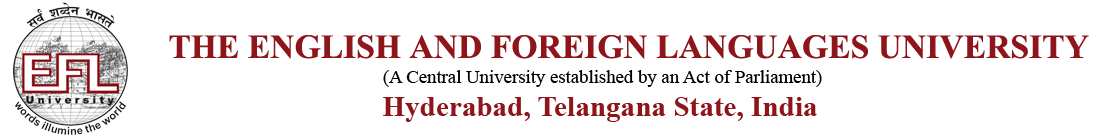 MA TESL Time Table Semester IV(Jan– April 2023)Classroom: Room No. 4, First Floor, NAB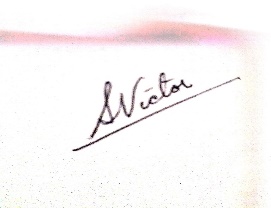 Sheba VictorCoordinator MA TESLDay/Time9 am – 11 am11 am – 1 pm1-22 pm - 4 pm3 pm - 5 pmMonELE 2317 Language Teaching Through MediaLUNCHTueELE 243 Principles of Designing Materials for ELT classroomsLUNCHELE 235Teaching Oral CommunicationWedELE 222Bi/MultilingualismELE 242: Developing Supplementary MaterialsLUNCHELE 2317 Language Teaching Through MediaThuELE 235Teaching Oral CommunicationLUNCHELE 243 Principles of Designing Materials for ELT classroomsFriELE 222Bi/MultilingualismLUNCHELE 242: Developing Supplementary MaterialsSl. No.Course: Number and Title Course Tutors1ELE 2317: Language Teaching Through Media (Elective)Ms. Madumeeta Sinha (MS)2ELE 243: Principles of Designing Materials for ELT classrooms (Core)Prof. Revathi Srinivas (RS)3ELE 235: Teaching Oral Communication (Core)Prof. Ajith Kumar (AK)4ELE 222: Bi/Multilingualism (Core)Dr. M. Udaya (MU)5ELE 242: Developing Supplementary Materials (Core)Dr. Venu Madhavi Reddy (VMR)